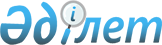 Об утверждении цен на образовательные услуги, реализуемые коммунальными государственными казенными предприятиями дошкольного воспитания и образования
					
			Утративший силу
			
			
		
					Постановление акимата города Шахтинска Карагандинской области от 13 мая 2019 года № 21/01. Зарегистрировано Департаментом юстиции Карагандинской области 14 мая 2019 года № 5330. Утратило силу постановлением акимата города Шахтинска Карагандинской области от 18 октября 2023 года № 52/01
      Сноска. Утратило cилу постановлением акимата города Шахтинска Карагандинской области от 18.10.2023 № 52/01 (вводится в действие по истечении десяти календарных дней после дня его первого официального опубликования).
      В соответствии с Законами Республики Казахстан от 23 января 2001 года "О местном государственном управлении и самоуправлении в Республике Казахстан", от 1 марта 2011 года "О государственном имуществе", акимат города Шахтинска ПОСТАНОВЛЯЕТ:
      1. Утвердить цены на образовательные услуги, реализуемые коммунальными государственными казенными предприятиями дошкольного воспитания и образования согласно приложению к настоящему постановлению.
      2. Признать утратившим силу постановление акимата города Шахтинска от 1 марта 2018 года № 8/06 "Об утверждении цен на образовательные услуги, реализуемые коммунальными государственными казенными предприятиями дошкольного воспитания и образования" (зарегистрированное в Реестре государственной регистрации нормативных правовых актов № 4663, опубликованное в Эталонном контрольном банке нормативных правовых актов Республики Казахстан в электронном виде 2 апреля 2018 года).
      3. Контроль за исполнением настоящего постановления возложить на заместителя акима города Тлеубергенова К. К.
      4. Настоящее постановление вводится в действие со дня первого официального опубликования. Цены на образовательные услуги, реализуемые коммунальными государственными казенными предприятиями дошкольного воспитания и образования
					© 2012. РГП на ПХВ «Институт законодательства и правовой информации Республики Казахстан» Министерства юстиции Республики Казахстан
				
      Аким города

С. Аймаков
Приложение
к постановлению акимата
города Шахтинска
от 13 мая 2019 года
№ 21/01
№ п/п
Наименование организации дошкольного воспитания и обучения
Перечень оказываемых платных образовательных услуг (кружков)
Количество занятий в месяц, на 1 кружок
Размер родительской платы в дошкольных организациях образования в месяц (тенге), за 1 кружок
1
Коммунальное государственное казенное предприятие "Ясли-сад "Аленка" акимата города Шахтинска отдела образования города Шахтинска"
1. "Занимательный английский"
2. "Юный художник"
3. "Здоровый дошкольник" (оздоровительная гимнастика, фитбол, каратэ – до)
4. "Тілашар"
5. Хореография
6. Коррекция развития речи
7. "На занятиях у психолога"
8 занятий
1200 
1
Коммунальное государственное казенное предприятие "Ясли-сад "Аленка" акимата города Шахтинска отдела образования города Шахтинска"
8.Обучение плаванию
4 занятия
1200 
2
Коммунальное государственное казенное предприятие "Ясли-сад "Березка" акимата города Шахтинска отдела образования города Шахтинска"
1. "Занимательный английский"
2. "Юный художник"
3. "Здоровый дошкольник" (оздоровительная гимнастика, фитбол, каратэ – до)
4. "Тілашар"
5. Хореография
6. Коррекция развития речи
7. "На занятиях у психолога"
8 занятий
1200 
3
Коммунальное государственное казенное предприятие "Ясли-сад "Ботагоз" акимата города Шахтинска отдела образования города Шахтинска"
1. "Занимательный английский"
2. "Юный художник"
3. "Здоровый дошкольник" (оздоровительная гимнастика, фитбол, каратэ – до)
4. "Тілашар"
5. Хореография
6. Коррекция развития речи
7. "На занятиях у психолога"
8 занятий
1200 
4
Коммунальное государственное казенное предприятие "Ясли-сад "Гүлдер" акимата города Шахтинска отдела образования города Шахтинска"
1. "Занимательный английский"
2. "Юный художник"
3. "Здоровый дошкольник" (оздоровительная гимнастика, фитбол, каратэ – до)
4. "Тілашар"
5. Хореография
6. Коррекция развития речи
7. "На занятиях у психолога"
8 занятий
1200 
5
Коммунальное государственное казенное предприятие "Ясли-сад "Еркетай" акимата города Шахтинска отдела образования города Шахтинска"
1. "Занимательный английский"
2. "Юный художник"
3. "Здоровый дошкольник" (оздоровительная гимнастика, фитбол, каратэ – до)
4. Хореография
5. Коррекция развития речи
6. "На занятиях у психолога"
8 занятий
1200 
6
Коммунальное государственное казенное предприятие "Ясли-сад "Карлыгаш" акимата города Шахтинска отдела образования города Шахтинска"
1. "Занимательный английский"
2. "Юный художник"
3. "Здоровый дошкольник" (оздоровительная гимнастика, фитбол, каратэ – до)
4. "Тілашар"
5. Хореография
6. Коррекция развития речи
7. "На занятиях у психолога"
8 занятий
1200 тенге
7
Коммунальное государственное казенное предприятие "Ясли-сад "Салтанат" акимата города Шахтинска отдела образования города Шахтинска"
1. "Занимательный английский"
2. "Юный художник"
3. "Здоровый дошкольник" (оздоровительная гимнастика, фитбол, каратэ – до)
4. "Тілашар"
5. Хореография
6. Коррекция развития речи
7. "На занятиях у психолога"
8 занятий
1200 
7
Коммунальное государственное казенное предприятие "Ясли-сад "Салтанат" акимата города Шахтинска отдела образования города Шахтинска"
8. Обучение плаванию
4 занятия
1200 
8
Коммунальное государственное казенное предприятие "Ясли-сад "Снегурочка" акимата города Шахтинска отдела образования города Шахтинска"
1. "Занимательный английский"
2. "Юный художник"
3. "Здоровый дошкольник" (оздоровительная гимнастика, фитбол, каратэ – до)
4. "Тілашар"
5. Хореография
6. Коррекция развития речи
7. "На занятиях у психолога"
8. "Хочу все знать!" (занятие с воспитателем по авторской программе)
8 занятий
1200 